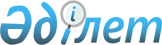 О мерах по реализации Закона Республики Казахстан "Об автомобильном транспорте"
					
			Утративший силу
			
			
		
					Распоряжение Премьер-Министра Республики Казахстан от 9 марта 2004 года N 61-р. Утратило силу - распоряжением Премьер-Министра РК от 30 декабря 2004 года N 383-р (R040383)      1. Утвердить прилагаемый перечень нормативных правовых актов Правительства Республики Казахстан, принятие которых необходимо в целях реализации Закона  Республики Казахстан "Об автомобильном транспорте". 

      2. Министерству транспорта и коммуникаций Республики Казахстан разработать и внести на утверждение Правительства Республики Казахстан проекты нормативных правовых актов согласно перечню. 

      3. Местным исполнительным органам Республики Казахстан осуществить мероприятия, вытекающие из Закона  Республики Казахстан "Об автомобильном транспорте", и проинформировать Правительство Республики Казахстан о принятых мерах.       Премьер-Министр 

   Утвержден                    

распоряжением Премьер-Министра         

Республики Казахстан              

от 9 марта 2004 года N 61          

                           Перечень нормативных правовых актов 

             Правительства Республики Казахстан, 

             принятие которых необходимо в целях 

            реализации Закона  Республики Казахстан 

                  "Об автомобильном транспорте" <*> 

             Сноска. В Перечень внесены изменения - распоряжением Премьер-Министра РК от 20 июля 2004 г. N 206-р  ; от 16 сентября 2004 г. N 268  . ____________________________________________________________________ 

 N !  Наименование       ! Форма акта ! Ответственный  !  Сроки 

п/п!  нормативного       !            ! государственный! исполнения 

   !  правового акта     !            ! орган          ! 

-------------------------------------------------------------------- 

 1 !       2             !     3      !       4        !      5 

-------------------------------------------------------------------- 

 1  Об утверждении        Постановление    МТК           март 

    правил перевозок      Правительства                  2004 года 

    опасных грузов        Республики 

    автотранспортными     Казахстан 

    средствами по 

    территории 

    Республики 

    Казахстан, 

    квалификационных 

    требований к 

    водителям и авто- 

    транспортным 

    средствам, 

    перевозящим 

    опасные грузы  2  Об утверждении        Постановление    МТК           март 

    перечня опасных       Правительства                  2004 года 

    грузов, допускаемых   Республики 

    к перевозке авто-     Казахстан 

    транспортными 

    средствами на 

    территории 

    Республики 

    Казахстан  3  Об утверждении        Постановление    МТК           март 

    Перечня пунктов       Правительства                  2004 года 

    пропуска авто-        Республики 

    транспортных          Казахстан 

    средств через 

    Государственную 

    границу Республики 

    Казахстан и постов 

    транспортного 

    контроля на 

    территории 

    Республики 

    Казахстан  4  (исключена - N 206-р от 20.07.2004 г.) 

         5  (исключена - N 268-р от 16.09.2004 г.) 

        6  Об утверждении        Постановление    МТК           сентябрь 

    правил организации    Правительства                  2004 года 

    и осуществления       Республики 

    перевозок неделимых   Казахстан 

    крупногабаритных 

    и тяжеловесных 

    грузов на территории 

    Республики Казахстан  7  Об утверждении        Постановление    МТК           октябрь 

    правил въезда на      Правительства                  2004 года 

    территорию Республики Республики 

    Казахстан и выезда    Казахстан 

    за ее пределы, 

    а также транзитного 

    проезда по ней 

    автотранспортных 

    средств  8  Об утверждении        Постановление    МТК           декабрь 

    правил лицензирования Правительства                  2004 года 

    в сфере автомобиль-   Республики 

    ного транспорта,      Казахстан 

    в том числе квалифи- 

    кационных требований 

    к лицензиатам  8-1 Об утверждении       Постановление  МТК, АЧС        декабрь 

    Правил привлечения    Правительства                  2004 года 

    автотранспортных      Республики 

    перевозчиков к        Казахстан 

    ликвидации 

    чрезвычайных 

    ситуаций      

-------------------------------------------------------------------- 
					© 2012. РГП на ПХВ «Институт законодательства и правовой информации Республики Казахстан» Министерства юстиции Республики Казахстан
				